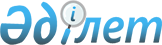 Мәслихаттың 2016 жылғы 12 желтоқсандағы № 69 "Әлеуметтік көмек көрсетудің, оның мөлшерлерін белгілеудің және мұқтаж азаматтардың жекелеген санаттарының тізбесін айқындаудың қағидаларын бекіту туралы" шешіміне өзгеріс енгізу туралы
					
			Күшін жойған
			
			
		
					Қостанай облысы Қарасу ауданы мәслихатының 2017 жылғы 29 наурыздағы № 98 шешімі. Қостанай облысының Әділет департаментінде 2017 жылғы 10 сәуірде № 6979 болып тіркелді. Күші жойылды - Қостанай облысы Қарасу ауданы мәслихатының 2020 жылғы 2 қыркүйектегі № 425 шешімімен
      Ескерту. Күші жойылды - Қостанай облысы Қарасу ауданы мәслихатының 02.09.2020 № 425 шешімімен (алғашқы ресми жарияланған күнінен кейін күнтізбелік он күн өткен соң қолданысқа енгізіледі).
      "Қазақстан Республикасындағы жергілікті мемлекеттік басқару және өзін-өзі басқару туралы" 2001 жылғы 23 қаңтардағы Қазақстан Республикасы Заңының 6-бабы 2-3-тармағына сәйкес Қарасу аудандық мәслихаты ШЕШІМ ҚАБЫЛДАДЫ:
      Мәслихаттың 2016 жылғы 12 желтоқсандағы № 69 "Әлеуметтік көмек көрсетудің, оның мөлшерлерін белгілеудің және мұқтаж азаматтардың жекелеген санаттарының тізбесін айқындаудың қағидаларын бекіту туралы" шешіміне (Нормативтік құқықтық актілерді мемлекеттік тіркеу тізілімінде 6760 нөмірімен тіркелген, 2017 жылғы 11 қаңтарда Қазақстан Республикасы нормативтік құқықтық актілерінің Эталондық бақылау банкінде жарияланған) мынадай өзгеріс енгізілсін:
      көрсетілген шешіммен бекітілген әлеуметтік көмек көрсетудің, оның мөлшерлерін белгілеудің және мұқтаж азаматтардың жекелеген санаттарының тізбесін айқындаудың қағидаларында:
      7-тармағының 4) тармақшасы жаңа редакцияда жазылсын:
      "4) Қазақстан Республикасы оқу орындарында білім алумен байланысты, нақты құны бойынша оқуға ақы төлеу үшін, алғашқы техникалық, кәсіптік, орта білімнен кейінгі немесе жоғары білім (бұдан әрі – білім), алған тұлғалар санынан, оқу жылы ағымында екі бөлікпен аударылатын 400 айлық есептік көрсеткіштен артық емес мөлшерде, оқуға ақы төлеуге мемлекеттік бюджеттен өзге төлемдердің түрлерін алушыларды, білім беру гранттарының иелері болып табылатын адамдарды есептемегенде:
      өтiнiш жасаудың алдындағы соңғы он екi айда жан басына шаққандағы орташа табысы Қостанай облысы бойынша белгiленген ең төменгi күнкөрiс деңгейiнен (бұдан әрi – ең төменгi күнкөрiс деңгейi) төмен табыстары бар отбасылардың жастарына, сондай-ақ табыстарын есепке алмай, жергiлiктi бюджет қаражаты есебiнен оқуын жалғастыратын халықтың әлеуметтiк жағынан әлсiз топтарына жататын жастарға;
      табыстарын есепке алмай, мүгедекті оңалтудың жеке бағдарламасында ұсынымы бар, барлық санаттағы мүгедектерге;".
      2. Осы шешім алғашқы ресми жарияланған күнінен кейін күнтізбелік он күн өткен соң қолданысқа енгізіледі.
      "КЕЛІСІЛДІ"
      "Қарасу ауданының жұмыспен қамту
      және әлеуметтік бағдарламалар бөлімі"
      мемлекеттік мекемесінің басшысы
      ______________ А. Ерменова
      2017 жылғы 29 наурыз
					© 2012. Қазақстан Республикасы Әділет министрлігінің «Қазақстан Республикасының Заңнама және құқықтық ақпарат институты» ШЖҚ РМК
				
      Сессияның төрағасы

Қ. Мұқанов

      Қарасу аудандық

      мәслихатының хатшысы

С. Қазиев
